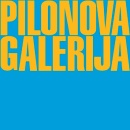 Sporočilo za javnostMLADI VIZUALNI UMETNIKI NA GORIŠKEM Karmen Bajec, Simão Bessa, Tea Curk Sorta, Enej Gala, Polona Ipavec, Anja Kranjc, Maša Lancner, Jan Mozetič, Andreja Pegan, Špela Škulj in Neja Tomšič 1. 12. 2016 – 29. 1. 2017Odprtje razstave bo v četrtek, 1. decembra 2016, ob 19. uri,v Pilonovi galeriji AjdovščinaPilonova galerija Ajdovščina je v letošnjem poletju objavila javno povabilo za sodelovanje pri projektu Mladi vizualni umetniki na Goriškem, namenjeno mladim ustvarjalcem vseh področij vizualne umetnosti, starim do 35 let, ki živijo v Goriški regiji in vseh tistih, ki izvirajo iz imenovanega področja, ter aktivno ustvarjajo na različnih področjih vizualne umetnosti. Javno povabilo je bilo namenoma odprto za vse, ki sodijo v določeno starostno-geografsko skupino, brez zahtev po akademski ali kakršni koli drugi likovni izobrazbi. Sodelujoči so se na javno povabilo lahko odzvali z enim delom po lastni presoji, pri čemer se jih ne v likovni zvrsti ne tematsko ni omejevalo, temveč je vsak lahko sodeloval z vsebino, ki ga tudi sicer zanima, ki jo raziskuje in izraža skozi svoja dela. Temu primerna je vsebinska in tehnična pestrost enaindvajsetih prijavljenih (Karmen Bajec, Simão Bessa, Benjamin Boben, Kristina Božič, Nina Bric, Tea Curk Sorta, Enej Gala, Polona Ipavec, Anja Kranjc, Maša Lancner, Ana Maraž, Jan Mozetič, Saša Mrak, Andreja Pegan, Nataša Pegan, Hana Rejc, Marta Savignano, Nika Šimac, Špela Škulj, Neja Tomšič, Simon Vovk), ki pa kljub odprtosti povabila izražajo nekatere skupne komponente mlade goriške umetnosti. Poleg očitne prevlade ženskih predstavnic na likovnem področju, je med prijavami izrazita tudi zvestoba tradicionalnim likovnim medijem, saj sodijo vsa prijavljena dela v zvrsti slikarstva, kiparstva, risbe, fotografije in filma.Razstava Mladi vizualni umetniki na Goriškem, nastala na podlagi izbora najboljših del, ki so jih predlagali na javnem povabilu sodelujoči umetniki, predstavlja le en, a vsekakor pomemben rezultat celotnega projekta. Selektorji Aleksander Bassin, Milena Koren Božiček, Majda Božeglav Japelj, Klavdija Figelj, Tanja Cigoj in Maja Marinkovska so poskrbeli za generacijsko, geografsko in subjektivno raznolike poglede na sodobno umetnost. Skozi strogo sito selekcije je uspelo priti enajstim umetnikom, navedenim po abecednem vrstnem redu: Karmen Bajec, Simão Bessa, Tea Curk Sorta, Enej Gala, Polona Ipavec, Anja Kranjc, Maša Lancner, Jan Mozetič, Andreja Pegan, Špela Škulj in Neja Tomšič.Odločitvi, da celoten projekt javnega povabila, razstave in spremljevalnih dogodkov pod skupnim imenom Mladi vizualni umetniki na Goriškem namenimo ravno tej starostni skupini, botruje več razlogov. Prvi med njimi je zagotovo poklon Pilonu ob aktualni 120. obletnici njegovega rojstva, saj želimo s to gesto opomniti na Pilonovo priljubljenost med mladimi, na njegovo pomoč le-tem in ne nazadnje na njegov mladostni, iskrivi duh, ki ga je ohranjal tudi v starost. Predvsem pa želimo s to pobudo zgraditi trden most z najmlajšo generacijo, ki naj, tako kot njeni predhodniki, ki so Pilona osebno poznali, ki so rasli in zoreli skupaj s Pilonovo galerijo, tudi sami poženejo svoje poganjke v Pilonovi domačiji in začnejo graditi trajnejši odnos z njo.Poleg tega spremljajoči katalog, razstava in dogajanje okrog nje omogočajo vpogled v ustvarjalnost  te najmlajše generacije ter pregled trenutnega stanja in dogajanja na področju mlade goriške umetnosti, pa tudi temelj za nadaljnje preglede in raziskovanje tega področja. Vsa prejeta dokumentacija predstavlja dragoceno gradivo za izpopolnjevanje baze o ustvarjalcih z Goriškega, ki jo Pilonova galerija Ajdovščina tudi sicer sistematično zbira. Nenazadnje je izjemnega pomena povezovalna vloga projekta, predvsem njegova namera stopiti korak naproti mladim kot najbolj ranljivi umetniški populaciji, ki večinoma s težavo ˈprodreˈ v galerijske in strokovne kroge, da se v tem kontekstu lahko predstavi tudi širši javnosti. Predstaviti želi priložnost, da se ta generacija bolje vpne v muzejsko-galerijsko dogajanje in soustvarjanje programa Pilonove galerije. Bistvena komponenta javnega povabila sta namreč dejavna vpletenost sodelujočih ter soustvarjanje celotnega projekta. Vsak je bil lahko do določene mere svoboden v svojem avtorskem pristopu do sourednikovanja in sokuriranja projekta, na svoj način ovrednotil lastno delo in se (avto)reflektivno umestil v lastno likovno okolje. Tako smo dobili vpoglede iz različnih zornih kotov in prišli do dragocenih informacij, ki jih kuratorji običajno preglasimo z lastnimi vizijami, izbori in utemeljitvami. Ustvarjalci bodo svoj prispevek le še poglobili v vseh aktivnostih, ki jih bodo izvedli med razstavo in po njej, s čimer jim bo omogočen neposreden dostop do zainteresirane javnosti z lastnim načinom komuniciranja in svobodno izbrano vsebino (vodstvo, predavanje, delavnica, pogovor, performans …). Na ta način bodo oblike interpretiranja razstave in posameznikovega ustvarjanja bogatejše, pestrejše in izvirnejše, vzpostavljen bo neposreden stik ustvarjalcev z javnostjo in stroko, hkrati pa izpostavljen pogled na Pilonov opus in vlogo Pilonove galerije skozi oči aktivnih mladih, v rokah katerih je prihodnost ustvarjalnosti v goriški regiji.Ob razstavi bo izšel katalog na 56 straneh s predstavitvami vseh enaindvajsetih prijavljenih umetnikov ter z razpravo Maje Marinkovske, kustosinje razstave in vodje projekta Mladi vizualni umetniki na Goriškem.Razstava je na ogled do nedelje, 29. januarja 2017.Razstavo si je mogoče ogledati po veljavnem ceniku vstopnin Pilonove galerije Ajdovščina. Vabljeni tudi k spremljevalnim dogodkom razstave, objavljenim v nadaljevanju (spodaj).Pilonova galerija AjdovščinaPrešernova ulica 3SI–5270 AjdovščinaT +386 5 368 91 77pilonova.galerija@siol.netwww.venopilon.comOdpiralni čas:torek – petek, od 9. do 18. ure; sobota, nedelja, od 15. do 18. ure; sobota, 3. 12., od 10. do 18.ure, ponedeljki in prazniki, 24. 12. in 31. 12.: zaprto.SPREMLJEVALNI PROGRAM OB RAZSTAVI MLADI VIZUALNI UMETNIKI NA GORIŠKEM(2. 12. 2016 - 29. 1. 2017)DECEMBER 2016Sobota, 3. december 2016, na Ta veseli dan kulture, prost vstop10.00-12.00Likovna ustvarjalnica za otroke in družine Likovna pedagoginja Ana Maraž bo najmlajše obiskovalce popeljala v svet praznične ilustracije in risbe.
11.00-12.00Srečanje z umetnikom na razstavi Mladi vizualni umetniki na GoriškemDipl. kiparka ter mag. grafike Tea Curk Sorta bo obiskovalce povedla med svoja razstavljena dela.
16.00-18.00 Likovna ustvarjalnica za odrasle Odrasli obiskovalci bodo pod mentorstvom mag. kiparstva Nike Šimac iz raznovrstnih materialov in v različnih tehnikah ustvarjali voščilnice.Četrtek, 8. december 201618.00  Enej Gala, »Spotikalci«Mag. slikarstva Enej Gala bo predstavil rezultate svoje intervencije z obiskovalci, ki jo je izvedel na odprtju razstave Mladi vizualni umetniki na Goriškem.  Sobota, 10. december 201616.00-17.00Likovna ustvarjalnica za otroke od 5. leta naprejLikovna pedagoginja Kristina Božič bo z otroki vstopala v praznični december – skupaj bomo izdelovali marmorirani papir. Prijave na delavnico so obvezne.Cena: 2 €Sobota, 17. december 201616.00-17.00Likovna delavnica za otroke in mladeBenjamin Boben, dijak 2. letnika Gimnazije Nova Gorica (program Umetniška gimnazija), najmlajši udeleženec javnega povabila Mladi vizualni umetniki na Goriškem, bo predstavil proces modeliranja s plastelinom.Prijave na delavnico so obvezne.Cena: 2 €Nedelja, 18. december 201617.00Veččutno vodstvo po razstavi Mladi vizualni umetniki na GoriškemKarmen Bajec, akad. slikarka in magistrica umetnosti, nas bo v sodelovanju z Ustvarjalno Pisarno SOdelujem z vključitvijo čutil popeljala po razstavi. Vodstvo je namenjeno tako slepim in slabovidnim ter gibalno oviranim kot tudi širši publiki. Število prijav na vodstvo je omejeno. Prijave so obvezne.Cena: 2 €, obiskovalci z drugačnimi potrebami in njihovi spremljevalci brezplačno.Sreda, 21. december 201617.00-18.00Delavnica Praznovanje solsticija za otroke od 5. leta naprej in za mlade v duši Skupaj bomo skozi gib, glasbo in svetlobo podaljšali najkrajši dan v letu.Prijave na delavnico so obvezne.Cena: 2 €Predhodne prijave sprejemamo na: pilonova.galerija@siol.net ali po telefonu: +386 (0)5 368 91 77.